FICHE SANITAIRE ENFANCE 3-5 ans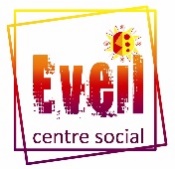 NOM / PRENOM           Données obligatoires : Vaccinations-antécédents médicaux/chirurgicaux-pathologies-traitements. Conservation : 3 ans. Finalités : prise en compte des habitudes et problèmes sanitaires des enfants. Transfert des informations si prise en charge par les services d’urgence. Accès : salariés de l’association/corps médical. Le signataire peut accéder, modifier ou demander la destruction des données à tout moment.VACCINATIONS RENSEIGNEMENTS MEDICAUX AUTRES RENSEIGNEMENTS :AUTORISATION PARENTALE DE PRISE EN CHARGE MEDICALEJe soussigné(e), responsable de l’enfant déclare exacts les renseignements de cette fiche et autorise le responsable de l’accueil de loisirs à prendre, le cas échéant, toutes mesures (traitements médicaux, hospitalisation, intervention chirurgicale) rendues nécessaires par l’état de l’enfant.Nom du médecin traitant :                   Tél : 	Visa des parents attestant qu’aucun élément n’est à modifier sur la fiche après 1 an :       2023-2024        SIGNATURE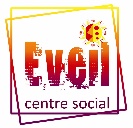                  AUTORISATION PARENTALEDocument obligatoire. Tous les renseignements contenus dans cette fiche restent confidentiels.ENFANT NOM :  Prénom :  Age :   Garçon -  Fille Date de naissance :  Lieu naissance :  Nationalité : RESPONSABLE LEGALNOM :             Prénom : ADRESSENuméro :   Rue / lieu-dit : Code postal :  Commune : N° de sécurité sociale (obligatoire): Régime allocataire :  N° allocataire (obligatoire) : .Responsabilité civile (obligatoire) : 	Nom de l’assureur : Numéro de  police : CONTACTS FAMILLEDECLARATION DU RESPONSABLE LEGALJe soussigné(e), autorise mon enfant  à participer aux activités organisées par le centre social EVEIL.à être transporté dans les véhicules du centre Social ou par un transporteur (car, bateau…) selon les activités AUTORISATION DE SORTIEJ’autorise le directeur à laisser mon enfant à partir seul à la fin l’activité :  OUI -  NONIMPORTANT : le directeur et les animateurs ne confieront l’enfant qu’aux personnes inscrites ci-dessous. En cas d’autorisation exceptionnelle, merci de nous en informer par écrit.J’autorise les personnes suivantes à venir chercher mon enfant au centre à partir de 17h ou en cas de nécessité :Ecrivez iciS’il y a lieu, indiquez les personnes non autorisées à récupérer votre enfant :Ecrivez iciDROIT A L’IMAGEJ’autorise le centre social à utiliser des photos de mon enfant en activité :                OUI   	 NONJ’autorise leur utilisation par le centre social pour :  Brochures/plaquettes -  Exposition - Presse - Site Internet - Réseaux sociaux Le centre social décline toute responsabilité en cas de perte, de vol ou de dégradation d’objets personnels. Mon enfant veillera à ne pas apporter d’objets dangereux ou de valeur. Fait à :                        Le :  	Signature : Vaccins obligatoiresDates derniers rappelsVaccins recommandésDatesATTENTIONSi votre enfantn’a pas les vaccins obligatoires :FOURNIR UNCERTIFICAT MEDICAL DE CONTRE INDICATION.DT Polio / coquelucheHaemophilus influenzaeHépatite BBCG DatesRubéole-Oreillons-RougeoleBCG DatesInfection pneumocoqueBCG DatesInfection méningocoqueBCG DatesTRAITEMENTS MEDICAUXATTENTION Aucun médicament ne sera donné sans ordonnance. En cas de traitement, fournir l’ordonnance et les médicaments correspondants dans l’emballage d’origine, avec notice, dans contenant fermé  marqué au nom de l’enfantTRAITEMENTS MEDICAUXATTENTION Aucun médicament ne sera donné sans ordonnance. En cas de traitement, fournir l’ordonnance et les médicaments correspondants dans l’emballage d’origine, avec notice, dans contenant fermé  marqué au nom de l’enfantTRAITEMENTS MEDICAUXATTENTION Aucun médicament ne sera donné sans ordonnance. En cas de traitement, fournir l’ordonnance et les médicaments correspondants dans l’emballage d’origine, avec notice, dans contenant fermé  marqué au nom de l’enfantTRAITEMENTS MEDICAUXATTENTION Aucun médicament ne sera donné sans ordonnance. En cas de traitement, fournir l’ordonnance et les médicaments correspondants dans l’emballage d’origine, avec notice, dans contenant fermé  marqué au nom de l’enfantTRAITEMENTS MEDICAUXATTENTION Aucun médicament ne sera donné sans ordonnance. En cas de traitement, fournir l’ordonnance et les médicaments correspondants dans l’emballage d’origine, avec notice, dans contenant fermé  marqué au nom de l’enfant OUI  -   NON  -  Préciser la nature du/des traitement(s) : Ecrivez ici OUI  -   NON  -  Préciser la nature du/des traitement(s) : Ecrivez ici OUI  -   NON  -  Préciser la nature du/des traitement(s) : Ecrivez ici OUI  -   NON  -  Préciser la nature du/des traitement(s) : Ecrivez ici OUI  -   NON  -  Préciser la nature du/des traitement(s) : Ecrivez iciMALADIES - cocher les maladies que votre enfant a déjà contractéMALADIES - cocher les maladies que votre enfant a déjà contractéMALADIES - cocher les maladies que votre enfant a déjà contractéMALADIES - cocher les maladies que votre enfant a déjà contractéAUTRES DIFFICULTES DE SANTERubéole  OUI   NONOtite  OUI   NONEcrivez ici	Varicelle OUI   NONRougeole OUI   NONEcrivez ici	Angine OUI   NONOreillons OUI   NONEcrivez ici	Coqueluche OUI   NONMéningite OUI   NONEcrivez ici	Rhumatisme articulaire OUI   NONScarlatine OUI   NONEcrivez ici	Hépatite  OUI   NONAutre : précisez ci-contreAutre : précisez ci-contreEcrivez ici	ALLERGIESALLERGIESALLERGIESALLERGIESPréciser cause et conduite à tenirPréciser cause et conduite à tenirPréciser cause et conduite à tenirAsthme   OUI   NONEcrivez iciEcrivez iciEcrivez iciAlimentaire OUI   NONEcrivez iciEcrivez iciEcrivez iciMédicamenteuse OUI   NONEcrivez iciEcrivez iciEcrivez iciGel hydroalcoolique OUI   NONEcrivez iciEcrivez iciEcrivez iciAutre, précisez (animaux, pollen, plantes)Ecrivez iciEcrivez iciEcrivez iciEcrivez iciL’enfant mouille-t-il son lit ? OUI       NON  OccasionnellementAUTRES RECOMMANDATIONS - Lunettes lentilles prothèses auditives dentaires… Indiquer toute information que vous jugez utile de transmettre aux équipesEcrivez iciL’enfant sait-il nager ?OUI       NONAUTRES RECOMMANDATIONS - Lunettes lentilles prothèses auditives dentaires… Indiquer toute information que vous jugez utile de transmettre aux équipesEcrivez iciPARENT 1PARENT 2NOM / PRENOMTéléphone domicileTéléphone portableTéléphone travailMail